  			CURRENT LOCAL OPPORTUNITIESMore vacancies might be advertised on:www.apprenticeshipsinscotland.comwww.facebook.com/SDSAberdeenwww.facebook.com/opportunities-for-all-aberdeenshirewww.gov.ukwww.mappit.org.ukwww.gumtree.comwww.myworldofwork.co.uk www.apprenticeships.scot.co.ukUpcoming Events:-Foundation Apprenticeship S4 Information Evening AberdeenEvent to promote offer of Foundation Apprenticeships available at North East Scotland College from June 2017 for current S4 pupils - Tues 7 March 2017 at 6:15pmhttp://bit.ly/2leuvCGGTG Training - National Apprentice Recruitment Open Day
Edinurgh - Thursday 9th March 2017

http://bit.ly/2kzZNWoMoving to the Med Find out useful information about living & working in the Mediterranean Friday 24th February 11:30 – 12:00 Careers with PGL Welcome adventure into your life with PGL! Whether you are looking for a career in the outdoors, a gap year job, an apprenticeship, a seasonal job or a career break – PGL has an opportunity for you! Hear directly from the employer about vacancies at 22 activity centres across the UK, France and Spain Friday 3rd March 11:30 – 12:00 Smile your way to a job abroad Discover which other employers are recruiting now for hospitality jobs overseas and how EURES can help. Contact : eures.events@dwp.gsi.gov.ukNorth East Scotland College - Student Recruitment Fair
Monday 27th February 2017 at Altens Campus - 10am to 2pm
http://bit.ly/2kalaxXCollege and Employer Open Evening, Thursday, 2nd March 20174:00pm – 7:00pm   Fraserburgh CampusThis event is designed to inform pupils, students and the wider community of the career opportunities across the region. It is a must for anyone considering what their next move should be – whether a College course, apprenticeship, into employment or university progression. Doors will be open to the general public from 4.00 to 7.00pm. No pre-registration is required.Guidance and funding teams will also be on hand to offer advice and answer any specific questions you may have. Information Sessions will be running at 5pm and 6pm, and will cover funding for courses and progression opportunities
How To Successfully Apply For Local Authority Employment Event - next event Friday 30 January 2017

http://bit.ly/2fZo3yrMoving on, Youth Recruitment EventOver 100 vacancies on offer from a range of employers, covering Modern Apprenticeships, Traineeships and employee status. Information on future vocational training opportunities will also be availableThursday 30th March, 12.30pm-7.00pm, Town House Broad Street"Inspiring Food & Drink Career Pathways"An innovative free event to raise awareness of the regional career and learning opportunities in food and drink production – “from field to plate”at SRUC Aberdeen Campus, March 22nd 2017, from 13.00 to 18.00, Online registration - N.E. Food & Drink Event 22 MarchOther Opportunities:-#TeenTechChallenge, in association with Andy Murray and the Digital Health & Care Institute
Opportunitity for 14-17 year olds to develop new ideas to enhance health, fitness and wellbeing using digital technologies - register by 2 April 2017

http://bit.ly/2l489SSBT Apprenticeship Programme 2017
Applications now open BT on range of programmes from Advanced to Degree level and schemes from engineering, cyber security or IT to sales, finance or customer service

http://bit.ly/2jUrHcyACVO Saltire Awards
Regonise your volunteering placement by registering for a Saltire Award - 12-25 year olds http://bit.ly/2gB8VnYRinglink Scotland Internship Scheme 2017
New rural sector internship placements available based in Laurencekirk - applications close 10 March 2017

http://bit.ly/2l6L45NVolunteer position -Ranger Assistant The National Trust for Scotland - Aberdeen.ly/2iY1LwiDepartment of Work and Pensions-STEPS AHEAD MENTORING PROGRAMME 18 - 24YR OLDSAre you a young person with little or no work experience and possibly lacking in confidence?Are you a school/college leaver keen to understand the behaviours and attitude expected by employers, to ensure you are prepared for work?If so then this mentoring programme, designed by CIPD (Chartered Institute of Personnel and Development), may be able to help. You will receive advice from qualified recruitment and HR professionals.Receive up to 6 face-to-face mentoring meetings. Advise on CV writing, interview tips and skills, job hunting techniques and developing self confidence.For further information, please contact your Work Coach or call 01224 804 553Anderson Anderson & Brown LLP- Apprenticeship Programme and Work ExperienceCurrently open for applications, closing 12th March 2017. Below a link to our website which includes more details on this:http://www.aab.co.uk/careers/student-graduate-recruitment/school-leavers We are seeking students with Higher grades ABBB and Nat 5 English and Maths grades A/B to come and join our firm and begin their Accountancy career, starting Summer 2017.  I would also like to draw your attention to our work experience programme which is currently open for applications for students in fourth year and above.  As well as supporting the schemes through the City and Shire Council we also have 3 positions available for students to join us in their school holidays.  We have one position in Feb half term, and two during the summer holidays.  All information on this programme is available through our website including how to apply.  We will be reviewing our applications for the positon in Feb half term shortly after the Christmas holidays.Any questions contact Jessica Middleton on happypeople@aab.uk SSE Apprenticeship programme 2017
Opportunity to apply for trainee engineer positions and business apprenticeships based in Englandhttp://bit.ly/2aIGRBHNESCOL Prospectus 2017/18
New courses announced for 2017-18 - apply nowhttp://bit.ly/2e5ydP8RGU Undergraduate prospectus 2017New guide to courses which will be available in 2017
http://bit.ly/1oExzrKCV sessions at Meldrum Library  - help to create CV’s & Covering Letters is available by appointment. Please contact SDS centre on 01467 623623to be referred for this service.Pathways into teaching at Aberdeen City CouncilInformation for young people on how to progress into Teaching Profession  http://bit.ly/1TIuyDXRAF Apprenticeships
An apprenticeship in the RAF offers the chance to gain a UK-recognised trade qualification as part of a challenging and unique career.www.aberdeenguarantees.com/training/vacancies/raf-apprenticeshipsInterested in a Land-based Internship? See the Ringlink website for details of paid work placements in farm work, estates, forestry etc.  Apply online at ...... http://www.ringlinkscotland.co.uk/component/content/article/1-latest-news/35-internship-schemeThe Army's Royal Logistics Corps roles can be for air, on sea or on land and individuals can gain qualifications and experience which are much sought after. More information on RLC careers can be found at http://www.army.mod.uk/logistic/23469.aspxAberdeenshire South VacanciesCompanyPositionWhere SeenHow to apply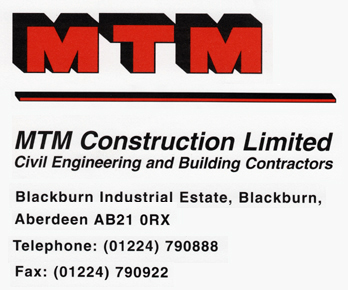 Trainee Engineering Technician
Position now available with MTM Construction Limited working on sites in Aberdeen and Aberdeenshire - apply now!http://bit.ly/2lr5FiiAberdeen GuaranteesAs per link28/02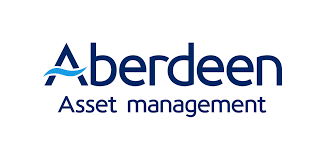 Aberdeen Asset Management Apprenticeship
Apprenticeship vacancy based in Aberdeen with Aberdeen Asset Management - applications close 2 April 2017http://bit.ly/2lOaGm5Aberdeen GuaranteesAs per link28/02Junior / Trainee Cabin Crew - AberdeenJunior / Trainee Cabin Crew - AberdeenIndeed.co.ukAs per link28/02Activus Recruitment Ltd - AberdeenshireTrainee Concrete OperativesIndeed.co.ukAs per link28/02J D Wetherspoon plcBar Staff / 6424 - The Gordon Highlander, InverurieIndeed.co.ukAs per link28/02ARNOLD CLARKABERDEENCURRENT VACANCIES Vehicle Maintenance TechnicianDriver/ValeterSales Executive - Fiat/KiaGraduate AccountantRental Custoemr AdvisorPanel BeaterValeterSecurity EngineerCar Park AttendantService ManagerProduct Genius - Mercedes BenzSales ExecutiveValeterDWPFor further information please go to -https://www.arnoldclark.com/careers/28/02SpecsaversTrainee Contact Lens Opticianhttps://www.indeed.co.uk/viewjob?jk=76c72376d93b40b5&from=rje&rgtk=1b9lganem18iadpeIndeed.co.ukAs per link23/02Aberdeen Guarantees- several vacancies and opportunitieshttp://us9.campaign-archive1.com/?u=b3a0e5ab0269e8ec6aed54b5c&id=1fcf0aa6f5&e=6af134b265Direct to sdsAs per link23/02Town & Country Veterinary Group - AberdeenVeterinary ReceptionistIndeed.co.ukAs per link23/02Apprenticeship - Howdens , StonehavenApprenticeship -https://www.totaljobs.com/job/apprenticeship/the-real-apprenticeship-job68007125?WT.mc_id=A_RE_IDPPC_MP3_LGT_4Indeed.co.ukAs per link23/02Specsavers, InverurieOptical Assistanthttps://www.indeed.co.uk/viewjob?jk=c8a7819e504619fb&from=rje&rgtk=1b9gbeil218i8fn7Indeed.co.ukAs per link23/02SpecsaversTrainee Contact Lens Optician - Aberdeenhttps://www.indeed.co.uk/viewjob?jk=76c72376d93b40b5&q=Trainee&l=ab51+4lb&tk=1b9fs193e1d5rfvc&from=ja&alid=576018910cf2f4def3c6f3fd&utm_source=jobseeker_emails&utm_medium=email&utm_campaign=job_alertsIndeed.co.ukAs per link23/02FastracLabourerIndeed.co.ukAs per link23/02TPSApprentice Trade Parts SpecialistsIndeed.co.ukAs per link23/02ABMYard OperativeIndeed.co.ukAs per link23/02Revolution BarsPart-Time Sales & Events CoordinatorIndeed.co.ukAs per link23/02Cove Bay KindergartenModern ApprenticeIndeed.co.ukAs per link23/02Compass GroupReceptionist/Personnel AdministratorIndeed.co.ukAs per link21/02IBISMulti task reception team memberIndeed.co.ukAs per link21/02TPSApprentice Trade Parts SpecialistsIndeed.co.ukAs per link21/02North Link FerriesDeck Rating ApprenticeLooking for enthusiastic, reliable, determined and hardworking candidates. You will be a self starter, team player, problem solver. The role will require you to work shift patterns and you must be able to pas a seafarers medical examanation for working at sea. GCSE grades A to C or equivalent in Maths and English are essential.P & JVisit www.northlinkferries.co.uk for an application form. Return with a copy of your CV and covering letter to :- emailRecruitment@northlinkferries.co.uk21/02Umax LtdModern Apprenticeship Level 2 opportunity with  We are also happy to consider applicants with relevant experience and background in caring work (for example caring for a family member or residential, Manual Handling or First Aid Course etc) without going down the apprenticeship route.We are an expanding local company that wishes to expand into the healthcare sector. We are looking for two people to make a positive difference to a person's life. You need to have a cheerful disposition, a friendly and caring attitude, and understand and respect people regardless of age or disability. You must be reliable and fully committed. What will I learn?You will complete at least a Social Services & Healthcare SVQ Level 2 with a local training provider if you have not already done so. You will also receive on the job training and complete supplementary stand alone courses, e.g. manual handling and first aid. What qualification or qualities are required?Three or more National 4s (Standard Grade at general level) or above. We are looking for a person to make a positive difference to a person's life. You need to have a cheerful disposition, a friendly and caring attitude, and understand and respect people regardless of age or disability. You will be required to be included in the PVG scheme. This will be done at our cost.Direct to SDSAll applicants should submit a CV and covering letter to umax@live.co.uk stating why they are applying for the vacancyIf further information is required please email umax@live.co.uk or call Ken Thomson on 07789 55529621/02NortruckStock ControllerThis part time postition would involve perpetual stock taking and inputting findings and correcting anomolies. Parts experience would is not essential as full training will be given .P & JApply by e-mail to gordon.taylor@nortruck.oc.uk16/02CompanyPositionWhere SeenHow to applyCeltic Cross, Banchoryhttps://www.apprenticeships.scot/vacancy-details/?refCode=107228&keywords=&location=&distance=5&jobfamily=Social%20Work%20and%20Caring%20Services&page=2&sortDirect to SDSVia link23/02Whyte & MackayVisitor Centre Guide- ( April 2017-October 2017)Mearns LeaderEmail CV and covering letter to laura.jackson@whyteandmackay.comClosing date 6th March 201723/02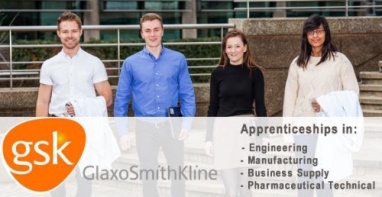 Gsk 2017 Apprenticeships - Montrose & Irvine
Glaxo Smith Kline apprenticeships based in Montrose - apply now!
http://bit.ly/2goPKBv
 Aberdeen GuaranteesAs per link15/02